2016 West Virginia State Gymnastics ChampionshipsHosted By Flipstarz*Shirts and hoodies are pre-order only*Make checks payable to Flipstarz State Meet*Please use one order form per club along with one check per club*DEADLINE FOR SHIRT ORDERS---March 1st, 2016T-Shirts: Only available in BlackChild Sizes: 2-4, 6-8, 10-12, 14-16Adult Sizes: S, M, L, XL, 2XL, 3XLCost: $20.00Hoodies: Only available in BlackChild Sizes: 2-4, 6-8, 10-12, 14-16Adult Sizes: S, M, L, XL, 2XL, 3XLCost: $40.00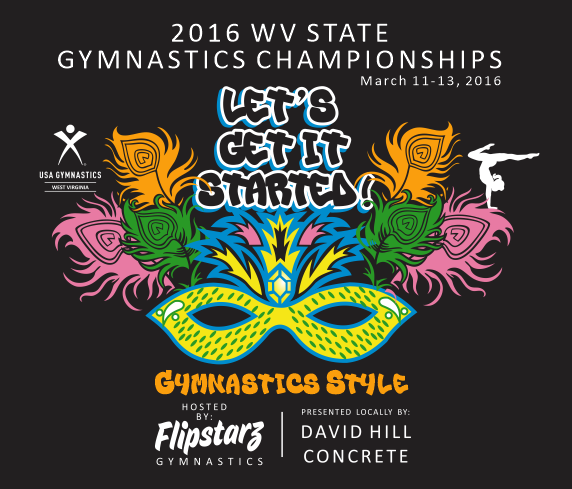 